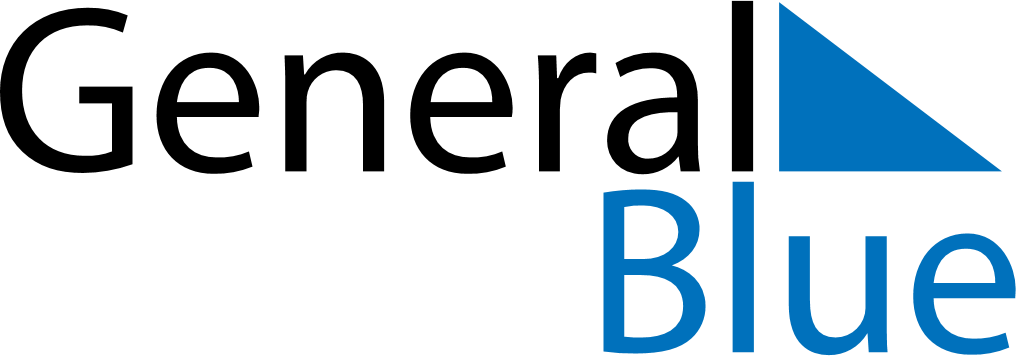 February 2030February 2030February 2030February 2030JapanJapanJapanSundayMondayTuesdayWednesdayThursdayFridayFridaySaturday112345678891011121314151516Foundation Day1718192021222223Emperor’s Birthday2425262728